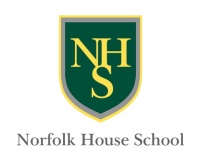 Week 9 - Menu w/c 11.11.19MondayTuesdayWednesdayThursdayFridayJacket potatoes with a selection of  hot and cold fillingsA selection of sandwiches and baguettesSouthern fried chicken stripsTortillasRoast pork dinner, roast potatoes, yorkshire pudding, broccoli, carrots.Spinach and ricotta plait. Chilli con carneVegetarian ChilliPlain RicePopcorn chicken, Chips,Spaghetti hoops,Baked beansCheese and Onion SliceCucumber, Carrot sticks, Beetroot, Red onion, Mixed saladHam, Tuna, Hard boiled eggsCucumber, Carrot sticks, Beetroot, Red onion, Mixed saladHam, Tuna, Hard boiled eggsCucumber, Carrot sticks, Beetroot, Red onion, Mixed saladHam, Tuna, Hard boiled eggsCucumber, Carrot sticks, Beetroot, Red onion, Mixed saladHam, Tuna, Hard boiled eggsCucumber, Carrot sticks, Beetroot, Red onion, Mixed saladHam, Tuna, Hard boiled eggsYoghurtsSelection of fresh fruitYoghurtsSelection of fresh fruitYoghurtsSelection of fresh fruitChocolate Fudge Cake, YoghurtsSelection of fresh fruitYoghurtsSelection of fresh fruit